ИНФОРМАЦИЯ О ПРОВЕДЕНИИ ПОВТОРНЫХ ЭЛЕКТРОННЫХ ТОРГОВ  ПО ПРОДАЖЕ ГОСУДАРСТВЕННОГО ИМУЩЕСТВА С НАЧАЛЬНОЙ ЦЕНОЙ, РАВНОЙ ОДНОЙ БАЗОВОЙ ВЕЛИЧИНЕ 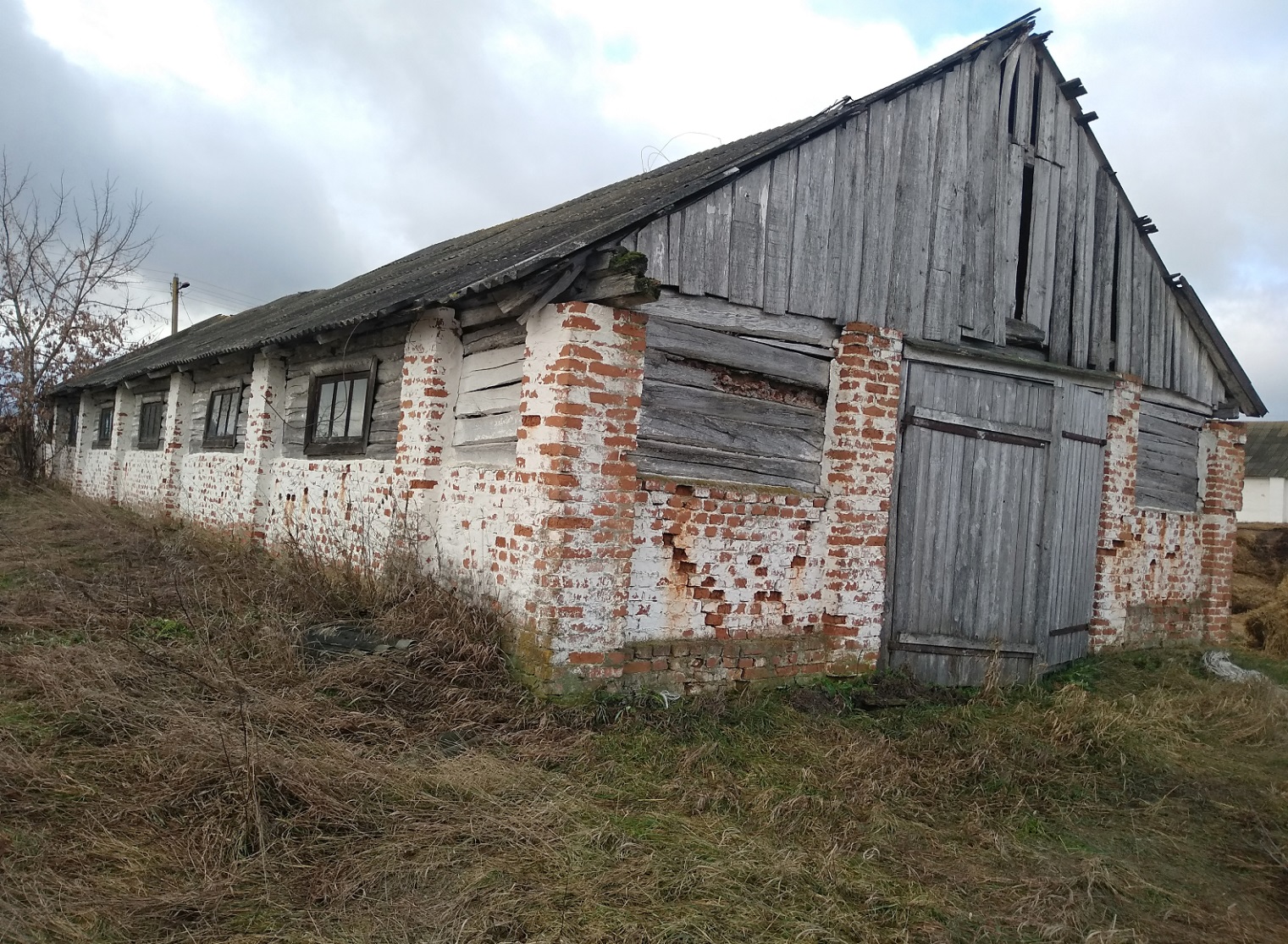 Наименование недвижимого имуществаКапитальное строение(конюшня)Местонахождение  недвижимого имуществаБрестская область, Ивацевичский район,  Яглевичский с/с,26, конюшняПродавец  недвижимого имуществаКоммунальное сельскохозяйственное унитарное предприятие «Экспериментальная база «Майск»,тел. 8 (01645) 2 60 16, 9 44 32Начальная цена лота40 руб. 00 коп.Размер задатка40 руб. 00 коп.Дата и время проведения электронных торгов15 марта 2024 г.в 12.00 ч.Дата и время окончания приема заявлений с прилагаемыми документами12 марта 2024 г.до 15.00 ч.Организатор электронных торгов – комитет «Брестоблимущество», г. Брест, ул. Ленина, 11,  тел. 8(0162) 269717, 269718, 269719 www.brest-region.gov.by; www.gki.gov.byОрганизатор электронных торгов – комитет «Брестоблимущество», г. Брест, ул. Ленина, 11,  тел. 8(0162) 269717, 269718, 269719 www.brest-region.gov.by; www.gki.gov.byОператор электронной торговой площадки: открытое акционерное общество «Белорусская универсальная товарная биржа», тел. (017) 309 32 49, 309-32-09  www.et.butb.byОператор электронной торговой площадки: открытое акционерное общество «Белорусская универсальная товарная биржа», тел. (017) 309 32 49, 309-32-09  www.et.butb.by